Аннотация: основная цель исследования направлена на выявление и изучение родительских установок к проблеме надомного обучения детей с ОВЗ. По результатам контент-анализа высказываний родителей было выявлено 85 законченных смысловых единиц, которые по психологическому содержанию объединены в смысловые категории, отражающие трудности родителей при надомной форме обучения ребенка с ОВЗ: трудности обучения и воспитания, трудности психолого-педагогического характера, медицинские трудности. Результаты исследования показали, что родители, дети которых находятся на надомном обучении могут быть дифференцированы в зависимости от длительности обучения ребенка на дому. Ключевые слова: надомное обучение, обучение на дому, инклюзия, сопровождение, кризисы, родители, родительские установки, копинг-стратегии, психолого-педагогическая помощь, социализация.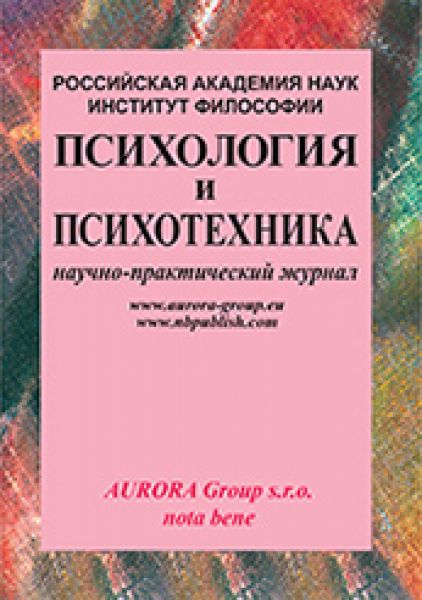 Бруцкая К.А. Родительские установки к проблеме надомного обучения детей с ОВЗ // Психология и Психотехника. – 2023. – № 4. – С. 63 - 71. https://nbpublish.com/library_read_article.php?id=39441